от 06 декабря  2016 года №  86/12          с. Усть-Цильма Республики Коми    Совет муниципального района «Усть-Цилемский» решил:1.Утвердить основные характеристики бюджета муниципального района «Усть-Цилемский» на 2017 год:общий объем доходов в сумме 749215666 рублей;общий объем расходов в сумме 735630666 рублей;         профицит в сумме 13585000 рублей.2.Утвердить основные характеристики бюджета муниципального района «Усть-Цилемский» на 2018 год и на 2019 год:общий объем доходов на 2018 год в сумме 713632000 рублей и на 2019 год в сумме 731206000 рублей;общий объем расходов на 2018 год в сумме 699047000 рублей и на 2019 год в сумме 736121000 рублей;профицит на 2018 год в сумме 14585000 рублей;дефицит на 2019 год в сумме 4915000 рублей.3. Утвердить общий объем условно утвержденных расходов на 2018 год в сумме 9120463 рублей и на 2019 год в сумме 18199563 рублей.4.Утвердить общий объем бюджетных ассигнований, направляемых на исполнение публичных нормативных обязательств муниципального района «Усть-Цилемский», на 2017 год в сумме 231782 рублей, на 2018 год в сумме 231782 рублей и на 2019 год в сумме 231782 рублей.5.Утвердить объем безвозмездных поступлений в бюджет муниципального района «Усть-Цилемский» в 2017 году в сумме 572538166 рублей, в том числе объем межбюджетных трансфертов, получаемых из других бюджетов бюджетной системы Российской Федерации, в сумме 572538166 рублей.6.Утвердить объем безвозмездных поступлений в бюджет муниципального района «Усть-Цилемский» в 2018 году в сумме 536623000 рублей, в том числе объем межбюджетных трансфертов, получаемых из других бюджетов бюджетной системы Российской Федерации, в сумме 536623000 рублей.7.Утвердить объем безвозмездных поступлений в бюджет муниципального района «Усть-Цилемский» в 2019 году в сумме 553 935 500 рублей, в том числе объем межбюджетных трансфертов, получаемых из других бюджетов бюджетной системы Российской Федерации, в сумме 553935500 рублей.8.Утвердить объем межбюджетных трансфертов, предоставляемых из бюджета муниципального района «Усть-Цилемский» другим бюджетам бюджетной системы Российской Федерации в 2017 году, в сумме 44823830 рублей, в том числе объем межбюджетных трансфертов местным бюджетам в сумме 44823830 рублей.9.Утвердить объем межбюджетных трансфертов, предоставляемых из бюджета муниципального района «Усть-Цилемский» другим бюджетам бюджетной системы Российской Федерации в 2018 году, в сумме 42066730 рублей, в том числе объем межбюджетных трансфертов местным бюджетам в сумме 42066730 рублей. 10.Утвердить объем межбюджетных трансфертов, предоставляемых из бюджета муниципального района  «Усть-Цилемский» другим бюджетам бюджетной системы Российской Федерации в 2019 году, в сумме 41624630 рублей, в том числе объем межбюджетных трансфертов местным бюджетам в сумме 41624630 рублей.11. Утвердить объем бюджетных ассигнований Дорожного фонда муниципального района «Усть-Цилемский» на 2017 год в размере 30410000 рублей, на 2018 и 2019 годы – 30410000 рублей и 30410000 рублей соответственно.12.Утвердить объем поступлений доходов в бюджет муниципального района «Усть-Цилемский»:- на 2017 год согласно приложению 1 к настоящему решению;- на плановый период 2018 и 2019 годов согласно приложению 2 к настоящему решению.13.Утвердить распределение бюджетных ассигнований по целевым статьям (муниципальным программам бюджета муниципального района «Усть-Цилемский» и непрограммным направлениям деятельности), группам видов расходов классификации расходов бюджетов:- на 2017 год согласно приложению 3 к настоящему решению;- на плановый период 2018 и 2019 годов согласно приложению 4 к настоящему решению.14.Утвердить ведомственную структуру расходов бюджета муниципального района «Усть-Цилемский»:- на 2017 год согласно приложению 5 к настоящему решению;- на плановый период 2018 и 2019 годов согласно приложению 6 к настоящему решению.15.Утвердить источники финансирования дефицита бюджета муниципального района «Усть-Цилемский»:- на 2017 год согласно приложению 7 к настоящему решению;- на плановый период 2018 и 2019 годов согласно приложению 8 к настоящему решению.16.Утвердить перечень главных администраторов доходов бюджета муниципального района «Усть-Цилемский» согласно приложению 9 к настоящему решению.17.Утвердить перечень главных администраторов источников финансирования дефицита бюджета муниципального района «Усть-Цилемский» согласно приложению 10 к настоящему решению.18.Утвердить нормативы распределения доходов между бюджетом муниципального района «Усть-Цилемский» и бюджетами сельских поселений муниципального района «Усть-Цилемский» на 2017 год и плановый период 2018 и 2019 годов согласно приложению 11 к настоящему решению.19.Установить предельный объем муниципального долга муниципального района «Усть-Цилемский» на 2017 год  в сумме – 37920000 рублей.20.Установить предельный объем муниципального долга муниципального района «Усть-Цилемский» на 2018 год в сумме 34236000 рублей и на 2019 год в сумме 29552000 рублей.21.Установить верхний предел муниципального долга муниципального района «Усть-Цилемский» по состоянию на 01 января 2018 года в сумме – 24236000 рублей, в том числе верхний предел долга по муниципальным гарантиям в сумме 0,0 рублей.22.Установить верхний предел муниципального долга муниципального района «Усть-Цилемский» по состоянию на 01 января 2019 года в сумме – 9552000 рублей, в том числе верхний предел долга по муниципальным гарантиям в сумме 0,0 рублей и на 01 января 2020 года в сумме – 14368000 рублей, в том числе верхний предел долга по муниципальным гарантиям в сумме 0,0 рублей.23.Утвердить объем расходов на обслуживание муниципального долга муниципального района «Усть-Цилемский» в 2017 году в сумме –1500000 рублей.24.Утвердить объем расходов на обслуживание муниципального долга муниципального района «Усть-Цилемский» в 2018 году в сумме – 1000000 рублей и в 2019 году в сумме – 1000000 рублей.25.Утвердить программу муниципальных заимствований муниципального района «Усть-Цилемский»:-на 2017 год согласно приложению 12 к настоящему решению;-на плановый период 2018 и 2019 годов согласно приложению 13 к настоящему решению.26.Утвердить программу муниципальных гарантий муниципального района «Усть-Цилемский» в валюте Российской Федерации на 2017 год согласно приложению 14 к настоящему решению.27.Утвердить программу муниципальных гарантий муниципального района «Усть-Цилемский» в валюте Российской Федерации на плановый период 2018 и 2019 годов согласно приложению 15 к настоящему решению.28.Установить, что плата за предоставление конкурсной документации, документации о закрытом аукционе, взимаемая в соответствии с Федеральным законом «О контрактной системе в сфере закупок товаров, работ, услуг для обеспечения государственных и муниципальных нужд» при осуществлении  определения поставщика (подрядчика, исполнителя) путем проведения конкурса, закрытого аукциона  органом, уполномоченным на осуществление полномочий по определению поставщиков (подрядчиков, исполнителей) для заказчиков муниципального района «Усть-Цилемский», зачисляется в доход бюджета муниципального района «Усть-Цилемский».29.Установить, что денежные средства, внесенные участниками конкурсов и аукционов при осуществлении закупок товаров, работ, услуг для муниципальных нужд района и нужд бюджетных учреждений района в качестве обеспечения заявки на участие в конкурсе или аукционе и не подлежащие возврату или подлежащие перечислению оператором электронной площадки муниципальным и иным заказчикам района, а также денежные суммы, подлежащие уплате по банковской гарантии, по основаниям, предусмотренным Федеральным законом «О контрактной системе в сфере закупок товаров, работ, услуг для обеспечения государственных и муниципальных нужд» зачисляются в доход бюджета муниципального района «Усть-Цилемский».Установить, что денежные средства, перечисленные муниципальным заказчикам в качестве обеспечения муниципальных контрактов и не подлежащие возврату поставщикам (исполнителям, подрядчикам), а также сумма средств по банковской гарантии, подлежащих уплате гарантом муниципальному заказчику в случаях ненадлежащего исполнения обязательств принципалом, предусмотренных муниципальными контрактами, в соответствии с  Федеральным законом «О контрактной системе в сфере закупок товаров, работ, услуг для обеспечения государственных и муниципальных нужд», зачисляются в доход бюджета муниципального района «Усть-Цилемский».30.Установить, что сумма цены за право заключения муниципального контракта в случае проведения электронного аукциона на право заключить муниципальный контракт в порядке, предусмотренном Федеральным законом «О контрактной системе в сфере закупок товаров, работ, услуг для обеспечения государственных и муниципальных нужд», зачисляется в доход бюджета муниципального района «Усть-Цилемский».31.Средства в валюте Российской Федерации, поступающие во временное распоряжение получателей средств бюджета муниципального района «Усть-Цилемский» и подлежащие при наступлении определенных условий возврату или перечислению по назначению учитываются на лицевых счетах, открытых им в финансовом управлении администрации муниципального района «Усть-Цилемский» на счете, открытом в публичном акционерном обществе «Сбербанк России»в соответствии с законодательством Российской Федерации, на котором отражаются операции со средствами, поступающими во временное распоряжение получателей средств бюджета муниципального района «Усть-Цилемский» в порядке, установленном финансовым управлением администрации муниципального района «Усть-Цилемский».32.Установить, что в 2017 году в случаях, предусмотренных настоящим пунктом, финансовым управлением администрации муниципального района «Усть-Цилемский» осуществляется казначейское сопровождение средств в валюте Российской Федерации, предоставляемых юридическим лицам на основании муниципальных контрактов о поставке товаров, выполнении работ, оказании услуг для обеспечения нужд муниципального района «Усть-Цилемский», договоров (соглашений) о предоставлении субсидий и бюджетных инвестиций, а также контрактов (договоров), заключенных в рамках исполнения муниципальных контрактов о поставке товаров, выполнении работ, оказании услуг для обеспечения нужд муниципального района «Усть-Цилемский», предоставление которых должно осуществляться с последующим подтверждением их использования в соответствии с условиями и (или) целями предоставления указанных средств (далее – целевые средства), в порядке, установленном администрацией муниципального района «Усть-Цилемский».При казначейском сопровождении целевые средства перечисляются на счет, открытый финансовому управлению администрации муниципального района «Усть-Цилемский» в публичном акционерном обществе «Сбербанк России».Операции по зачислению и списанию средств на счете, указанном в абзаце втором настоящего пункта, отражаются на лицевых счетах, открытых юридическим лицам, указанным в  пункте 33 настоящего решения, в финансовом управлении администрации муниципального района «Усть-Цилемский» в порядке, установленном финансовым управлением администрации муниципального района «Усть-Цилемский».Операции по списанию целевых средств, отраженных на лицевых счетах, указанных в абзаце третьем настоящего пункта, осуществляются в пределах суммы, необходимой для оплаты обязательств по расходам юридических лиц, указанных в пункте 33 настоящего решения, источником финансового обеспечения которых являются указанные целевые средства, после представления документов, подтверждающих возникновение указанных обязательств.При казначейском сопровождении целевых средств финансовое управление администрации муниципального района «Усть-Цилемский»  осуществляет санкционирование операций в порядке, установленном финансовым управлением администрации муниципального района «Усть-Цилемский».33. Установить, что в 2017 году казначейскому сопровождению подлежат целевые средства, являющиеся:1) субсидиями юридическим лицам (за исключением субсидий бюджетным и автономным учреждениям муниципального района «Усть-Цилемский»), взносами в уставные (складочные) капиталы юридических лиц, источником финансового обеспечения которых являются бюджетные инвестиции юридическим лицам в соответствии со статьей 80 Бюджетного кодекса Российской Федерации, включенными в утверждаемый администрацией муниципального района «Усть-Цилемский» перечень;2) авансовыми платежами по муниципальным контрактам о поставке товаров, выполнении работ, оказании услуг (за исключением муниципальных контрактов, исполнение которых подлежит банковскому сопровождению в соответствии с законодательством Российской Федерации о контрактной системе в сфере закупок товаров, работ, услуг для обеспечения государственных и муниципальных нужд), заключаемым на сумму свыше 500000 рублей;3) авансовыми платежами по контрактам (договорам) о поставке товаров, выполнении работ, оказании услуг, заключаемым исполнителями и соисполнителями по муниципальным контрактам, указанным в абзаце третьем настоящего пункта, в рамках исполнения указанных муниципальных контрактов;4) источником финансового обеспечения муниципальных контрактов (контрактов, договоров) об осуществлении отдельных закупок товаров, работ, услуг в случаях, установленных администрацией муниципального района «Усть-Цилемский».34.Финансовое управление администрации муниципального района «Усть-Цилемский» осуществляет проведение кассовых выплат за счет средств, указанных в пунктах 31, 32 настоящего решения, не позднее второго рабочего дня, следующего за днем представления платежных документов, в порядке, установленном финансовым управлением администрации муниципального района «Усть-Цилемский». Остатки средств на счете, открытом финансовому управлению администрации муниципального района «Усть-Цилемский» в публичном акционерном обществе «Сбербанк России»  для отражения операций со средствами, поступающими во временное распоряжение получателей средств бюджета муниципального района «Усть-Цилемский», могут перечисляться с указанного счета на единый счет бюджета муниципального района «Усть-Цилемский» с их возвратом не позднее последнего рабочего дня текущего финансового года на счет, с которого они ранее были перечислены, в порядке, установленном финансовым управлением администрации муниципального района «Усть-Цилемский».35.Разрешить администрации муниципального района «Усть-Цилемский»  списать безнадежную к взысканию задолженность перед бюджетом муниципального района «Усть-Цилемский» по арендной плате и начисленным по ней пеням.Порядок организации работ по списанию указанной в абзаце 1 настоящего пункта задолженности устанавливается администрацией муниципального района «Усть-Цилемский».36.Субсидии юридическим лицам (за исключением субсидий муниципальным учреждениям, а также субсидий, указанных в пункте 7 статьи 78 Бюджетного кодекса Российской Федерации), индивидуальным предпринимателям, а также физическим лицам - производителям товаров, работ, услуг, предусмотренные настоящим решением, предоставляются в случаях и порядке, предусмотренных настоящим решением и принимаемыми в соответствии с ним нормативными правовыми актами администрации муниципального района «Усть-Цилемский», с учетом требований, установленных пунктами 3, 5 статьи 78 Бюджетного кодекса Российской Федерации, определяющими, в том числе размер предоставления указанных субсидий.37.Установить в соответствии с пунктом 3 статьи 217 Бюджетного кодекса Российской Федерации, что основанием для внесения в 2017 году изменений в показатели сводной бюджетной росписи бюджета муниципального района «Усть-Цилемский» является распределение зарезервированных в составе утвержденных пунктами 13, 14 настоящего решения:1) бюджетных ассигнований, предусмотренных на уплату налога на имущество организаций органами местного самоуправления муниципального района «Усть-Цилемский», муниципальными бюджетными, автономными и казенными учреждениями муниципального района «Усть-Цилемский» в порядке, предусмотренном администрацией муниципального района  «Усть-Цилемский»;2) бюджетных ассигнований, предусмотренных на финансирование непредвиденных расходов в резервном фонде администрации муниципального района «Усть-Цилемский», в порядке, предусмотренном администрацией муниципального района «Усть-Цилемский».38. Установить в соответствии с пунктом 8 статьи 217 Бюджетного кодекса Российской Федерации и пунктом 7 статьи 63 решения Совета муниципального района «Усть-Цилемский» «Об утверждении положения о бюджетном процессе в муниципальном районе «Усть-Цилемский» следующие основания для внесения в 2017 году изменений в показатели сводной бюджетной росписи бюджета муниципального района «Усть-Цилемский»:1) перераспределение бюджетных ассигнований на финансовое обеспечение выполнения муниципального задания в случае создания муниципального учреждения муниципального района «Усть-Цилемский» или передачи функций и полномочий учредителя муниципального учреждения муниципального района «Усть-Цилемский» другому органу местного самоуправления муниципального района «Усть-Цилемский» в пределах предусмотренного общего объема бюджетных ассигнований;2) внесение Министерством финансов Российской Федерации изменений в Указания о порядке применения бюджетной классификации Российской Федерации в части отражения расходов по кодам разделов, подразделов, видов расходов, а также по кодам целевых статей в части отражения расходов, осуществляемых за счет межбюджетных трансфертов, полученных в форме субсидий, субвенций и иных межбюджетных трансфертов, имеющих целевое назначение;3) перераспределение бюджетных ассигнований в пределах, предусмотренных главному распорядителю бюджетных средств на предоставление бюджетным и автономным учреждениям субсидий на финансовое обеспечение муниципального задания на оказание муниципальных услуг (выполнение работ) и субсидий на иные цели;4) перераспределение бюджетных ассигнований в пределах утвержденного настоящим решением объема бюджетных ассигнований на реализацию муниципальной программы муниципального района «Усть-Цилемский» на соответствующий финансовый год в связи с вступлением в силу постановления администрации муниципального района «Усть-Цилемский» о внесении изменений в муниципальную программу муниципального района «Усть-Цилемский»;5) перераспределение бюджетных ассигнований в пределах утвержденного настоящим решением объема бюджетных ассигнований, предусмотренных по основному мероприятию целевой статьи расходов (11 - 12 разряды кода классификации расходов бюджетов), в случае детализации (изменения детализации) этого основного мероприятия по направлениям расходов целевой статьи расходов (13 - 17 разряды кода классификации расходов бюджетов).39. Внесение в 2017 году изменений в показатели сводной бюджетной росписи бюджета муниципального района «Усть-Цилемский» в связи с увеличением бюджетных ассигнований текущего финансового года в объеме, не превышающем сумму остатка неиспользованных бюджетных ассигнований на оплату заключенных от имени муниципального района «Усть-Цилемский» муниципальных контрактов на поставку товаров, выполнение работ, оказание услуг, подлежавших в соответствии с условиями этих муниципальных контрактов оплате в отчетном финансовом году, осуществляется в случае принятия администрацией муниципального района «Усть-Цилемский» соответствующего решения.40.Утвердить распределение межбюджетных трансфертов бюджетам сельских поселений:- на 2017 год согласно приложению 16 к настоящему решению;- на плановый период 2018 и 2019 годов согласно приложению 17 к настоящему решению.41.Распределение иных межбюджетных трансфертов бюджетам сельских поселений (за исключением межбюджетных трансфертов, распределение которых утверждено приложением 16 и 17 к настоящему решению) устанавливается нормативными правовыми актами администрации муниципального района «Усть-Цилемский».42.Установить, что не использованные по состоянию на 01 января 2017 года остатки межбюджетных трансфертов, предоставленных из бюджета муниципального района «Усть-Цилемский» в форме субвенций, иных межбюджетных трансфертов, имеющих целевое назначение, подлежат возврату в бюджет муниципального района «Усть-Цилемский» в соответствии с бюджетным законодательством.43.Решение вступает в силу с 01 января 2017 года.Совет муниципальногообразования  муниципальногорайона «Усть-Цилемский»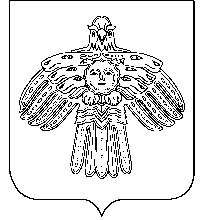 «Чилимдiн» муниципальнöй районлöн муниципальнöйюкöнса СöветРЕШЕНИЕПОМШУÖМРЕШЕНИЕПОМШУÖМРЕШЕНИЕПОМШУÖМО бюджете муниципального района «Усть-Цилемский» на 2017 год и на плановый период 2018 и 2019 годовГлава муниципального района «Усть-Цилемский»- председатель Совета района                                     Е.Е.Еремеева